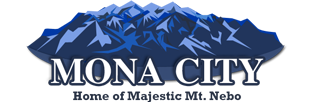 Commission Members Present: Frank Riding, Lynn Ingram, Mike Stringer, Ed NewtonCity Council Member Present: Jonathan JonesOthers Present: Secretary Sara Samuelson, Roger Ellsmore, Patrick Painter, Jason Ivins, Gordon Jarrett, Alex Delatorre, Brian Hulet, Shelly Coray, Jimmy CorayCommissioner Lynn Ingram called the meeting to order at 8:00 p.m. Minutes:Commissioner Newton made a motion to approve the minutes of May 3, 2017 as written. Commissioner Stringer seconded the motion. The vote to approve the minutes of May 3, 2017, as written, was unanimous.Jimmy Coray/Roger Ellsmore – Building PermitJimmy Coray with Roger Ellsmore (R & M Residential) made application for a building permit for lot 15 of the Country Living Estates. The plans have been approved by the Mona City Building Inspector, and all paperwork is complete, with the exception of the culinary water. The Irrigation certificate, and the 3 way agreement have been signed, but the culinary water is still waiting for the State Engineer. Commissioner Newton made a motion to forward the Coray Building Permit application to the City Council with a positive recommendation, with a contingency that before the Corays can obtain an Occupancy Permit they must have the water transferred from the State Engineer.  Commissioner Riding seconded the motion. The vote of the Commission was unanimous in favor of a positive recommendation, with the above contingency.Patrick Painter – Building PermitPatrick Painter made application for a building permit for Plat A Lot 28 in Mountain View Estates. The plans have been approved by the Mona City Building Inspector, and all paperwork was complete. Commissioner Riding made a motion to forward the Jarrett Building Permit application to the City Council with a positive recommendation. Commissioner Stringer seconded the motion. The vote of the Commission was unanimous in favor of a positive recommendation.Patrick Painter – Building Permit Commercial Storage ShedsPatrick Painter made application for a building permit for additional storage sheds, located to the west of his current storage sheds. The plans have been approved by the Mona City Building Inspector, and all paperwork was complete. Commissioner Stringer made a motion to forward the Painter Building Permit application to the City Council with a positive recommendation. Commissioner Newton seconded the motion. The vote of the Commission was unanimous in favor of a positive recommendation.Gordon Jarrett – SubdivisionGordon Jarrett presented a plan for a minor subdivision on land located at 100 South and 100 East in Mona City. The property has been surveyed, and the subdivision application has been completed. Commissioner Newton made a motion to forward the Jarrett Subdivision to the City Council with a positive recommendation. Commission Riding seconded the motion. The vote of the Commission was unanimous in favor of a positive recommendation.   Brian Hulet – SubdivisionBrian Hulet and Jason Ivins are investors in the High Meadows Subdivision. There is undeveloped land in the subdivision, and Mr. Hulet inquired of the Commission as to if those lots could be developed. The Commission had concerns with irrigation, and the dead end road that was being proposed.  Mr. Ivins and Mr. Hulet inquired as to using Old Field water for irrigation for the lots that need to be developed. The Commission advised that the subdivision would need a booster pump to use irrigation, because Old Field isn’t adequate to meet the needs, and the town pool is too low to provide pressure. The Commission also advised the plan to be engineered, to show the placement of the roads to see if the plan is feasible.  Alex Delatorre – Fence InquiryAlex Delatorre addressed the commission about his neighbor’s retaining wall. Mr. Delatorre is concerned about the drop off on his side of the wall and inquired if he could add pipe or some structure to prevent children from walking on the wall. Commissioner Ingram will visit Mr. Delatorre’s property to access the situation, and discuss the problem with Mr. Delatorre. AdjournmentCommissioner Stringer made a motion to adjourn the meeting at 9:45 pm. Commissioner Riding seconded the motion. The vote to adjourn the meeting, at 9:45 pm was unanimous._                                                  	           						  Lynn Ingram, Chair 		                        Sara Samuelson, Secretary